Eco-congregation Scotland Silver Award Application 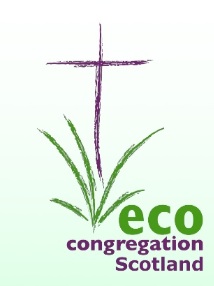 This award is open to any congregation registered as an eco-congregation with Eco-congregation Scotland.Please complete each section of the form, briefly describing how your congregation meets the criteria given for each section.  If you wish, you may also submit relevant supporting evidence (for example, photographs, newsletter articles, posters, press coverage).  It is helpful to the assessor is you can reference any supporting evidence at appropriate places within your responses.Eco-Congregation detailsYour contact person for this applicationSection 1: General AspectsSection 2: Spiritual LivingHelping the whole congregation to make the link between their Christian faith and environmental concerns. Section 3: Practical LivingTaking practical action in individual lives, the church and/or church grounds.Section 4: Global Living  Having a positive impact on and/or working with national and global environmental justice concernsEnd of application form.Please send the completed form (including the “assessor use only” pages), by e-mail if possible, along with any supporting material, to:Email 	coordinator@ecocongregationscotland.org	Post 	Eco-Congregation Scotland, 121 George Street, Edinburgh EH2 4YNFor assessor use only:Taking into account:the capacity and context of the congregation, the activities/initiatives they have undertaken with a spiritual, practical and global/local dimension,the information you have learned both from the application form, supporting evidence and assessment visit,do you consider that the congregation has met the criteria for this Eco-Congregation Award?	Yes ☐	  No ☐If yes:List any initiatives / activities that merit particular commendation:List any recommendations for future work:If no:Make recommendations for further action that will enable the congregation to fulfil the award criteria:Name of churchDenominationChurch address (including postcode)NamePhone numberE-mail addressPostal address (including postcode)Application date1.1The congregation has an “action plan” of eco activities, and monitors its progress.Describe briefly (or submit) your action plan, and how you monitor progress.  Describe briefly (or submit) your action plan, and how you monitor progress.  1.2The congregation has an established group which has responsibility for initiating and coordinating eco activities, and is supported by the leadership of the congregation.Describe briefly who is involved in initiating and co-ordinating eco activities, and how it is supported by the leadership of the congregation.Describe briefly who is involved in initiating and co-ordinating eco activities, and how it is supported by the leadership of the congregation.1.3The congregation communicates about eco issues both in and beyond the congregation eg public noticeboards, website, local mediaDescribe briefly how you communicate on eco issues and activities both in and beyond your congregation.Describe briefly how you communicate on eco issues and activities both in and beyond your congregation.1.4Members of the congregation actively support local network events, and contribute ideas for sharing with other congregations.Describe briefly your involvement in local network events.Describe briefly your involvement in local network events.For assessor use only:  (check one statement, and add comment if required)The congregation has exceeded the criteria for section 1   The congregation has met fully all the criteria for section 1  The congregation has made significant progress towards meeting all the criteria for section 1  The congregation falls well below the criteria for section 1  Comment:2.1There are opportunities for leaders and members of the congregation to meet to discuss environmental issues.Describe briefly examples of how environmental issues are  discussed within your congregation.Describe briefly examples of how environmental issues are  discussed within your congregation.2.2Care for creation is regularly reflected in worship, prayers, bible studies and sermons.Describe briefly examples of how care for creation is reflected in worship, prayers, bible studies and sermons.Describe briefly examples of how care for creation is reflected in worship, prayers, bible studies and sermons.For assessor use only:  (check one statement, and add comment if required)The congregation has exceeded the criteria for section 2   The congregation has met fully all the criteria for section 2  The congregation has made significant progress towards meeting all the criteria for section 2  The congregation falls well below the criteria for section 2  Comment:3.1Individual members taking action: Members of the congregation are being challenged and supported to find ways of significantly reducing their own impact on the environment, by considering issues such as energy use, recycling, travel and finance.Describe briefly how individual members are being challenged and supported to take practical action to reduce their own impact on the environment.Describe briefly how individual members are being challenged and supported to take practical action to reduce their own impact on the environment.3.2Action in church buildings: The congregation is developing and beginning to implement a strategy for the church as an organisation to significantly reduce its impact on the environment by considering issues such as energy use, recycling, travel and finance.Describe briefly your congregation’s strategy to significantly reduce its impact on the environment by considering issues such as energy use, recycling, travel and finance, and the steps you have already taken.Describe briefly your congregation’s strategy to significantly reduce its impact on the environment by considering issues such as energy use, recycling, travel and finance, and the steps you have already taken.3.3Biodiversity, wildlife, grounds and gardens: Members are being encouraged to take practical steps in and around both the church grounds and their own properties to be more environmentally friendly.Describe briefly any practical steps your congregation is taking to adapt the church grounds and members’ own properties to be more environmentally friendly.Describe briefly any practical steps your congregation is taking to adapt the church grounds and members’ own properties to be more environmentally friendly.For assessor use only:  (check one statement, and add comment if required)The congregation has exceeded the criteria for section 3   The congregation has met fully all the criteria for section 3  The congregation has made significant progress towards meeting all the criteria for section 3  The congregation falls well below the criteria for section 3  Comment:4.1Local and national concerns: Members of the congregation are actively involved in supporting positive environmental initiatives in the local area or the UK.Describe briefly examples of how members of your congregation are actively involved in supporting positive environmental initiatives locally or in the UK.Describe briefly examples of how members of your congregation are actively involved in supporting positive environmental initiatives locally or in the UK.4.2Global and international concerns: The congregation is actively involved in supporting FairTrade, and charities working in parts of the world impacted by climate change.Describe briefly examples of how your congregation is actively involved in supporting FairTrade, and charities working in parts of the world impacted by climate change.Describe briefly examples of how your congregation is actively involved in supporting FairTrade, and charities working in parts of the world impacted by climate change.For assessor use only:  (check one statement, and add comment if required)The congregation has exceeded the criteria for section 4   The congregation has met fully all the criteria for section 4  The congregation has made significant progress towards meeting all the criteria for section 4  The congregation falls well below the criteria for section 4  Comment: